Игровая образовательная ситуацияПедагог: Кочева Татьяна ЮрьевнаОУ: МБДОУ "Полазненский детский сад №7"Возраст воспитанников: Старшая группа №7 (5-6 лет)Тема "Подарок для любимого поселка"Цель:Формирование и систематизация представлений о малой Родине.Интеграция образовательных областей в соответствие с ФГОС ДО:«Познавательное развитие», «Речевое развитие», «Социально- коммуникативное развитие»  Предварительная работа: беседы о поселке, достопримечательностях, известных людях, прославивших поселок своим трудом, рассматривание фотографий. Материал:папка-лепбук, иллюстрации фотографии с видами поселка и окрестностей, а так же других городов,  фотографии с изображением  известных людей поселка и их деятельности, модели, отражающие план (последовательность заполнения лепбука), материалы для аппликации, презентация, видеообращение сотрудников библиотекиЗдравствуйте ребята!Меня зовут  Наталья Ивановна. Я работаю в Полазненской городской библиотеке.Совсем скоро у нашего любимого поселка будет день рождения,- и не просто день рождения, а юбилей. Нашему поселку исполняется 395 лет. Он появился на карте очень давно, когда еще не было ваших бабушек и дедушек. Некоторые люди родились в нашем поселке, некоторые живут давно, есть и те, которые приехали из других городов и населенных пунктов и живут у нас совсем недавно. В день рождения поселка к нам приедут почетные гости, которые будут впервые в нашем поселке и они, конечно же, захотят узнать о нем как можно больше.Мы хотели бы  обратиться к вам за помощью,- мы хотим, чтобы вы рассказали о том:-где находится наш поселок, в какой местности;-есть ли у нас свой флаг и герб и о чем они могут нам рассказать;-какие достопримечательности есть в нашем поселке;-какие известные люди живут в Полазне; почему ими гордится наш поселок;-Как люди в Полазне проводят свободное время, чем можно заняться взрослым и детям.Пусть ваши рассказы будут подарком для любимого поселка в день рождения! Вы можете сделать газету, фотоальбом, изготовить книгу, что захотите.Дело это не простое, поэтому вам могут помочь взрослые. Ребята, мы желаем вам творческих успехов и с нетерпением ждем вас в библиотеке, чтобы увидеть, что у вас получилось. Удачи!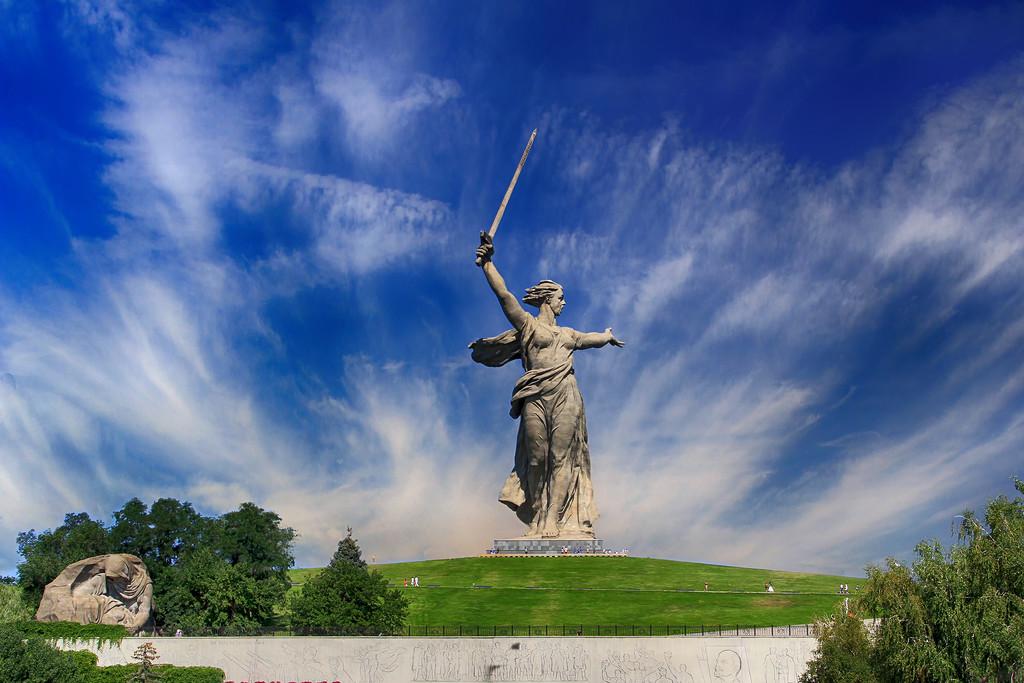 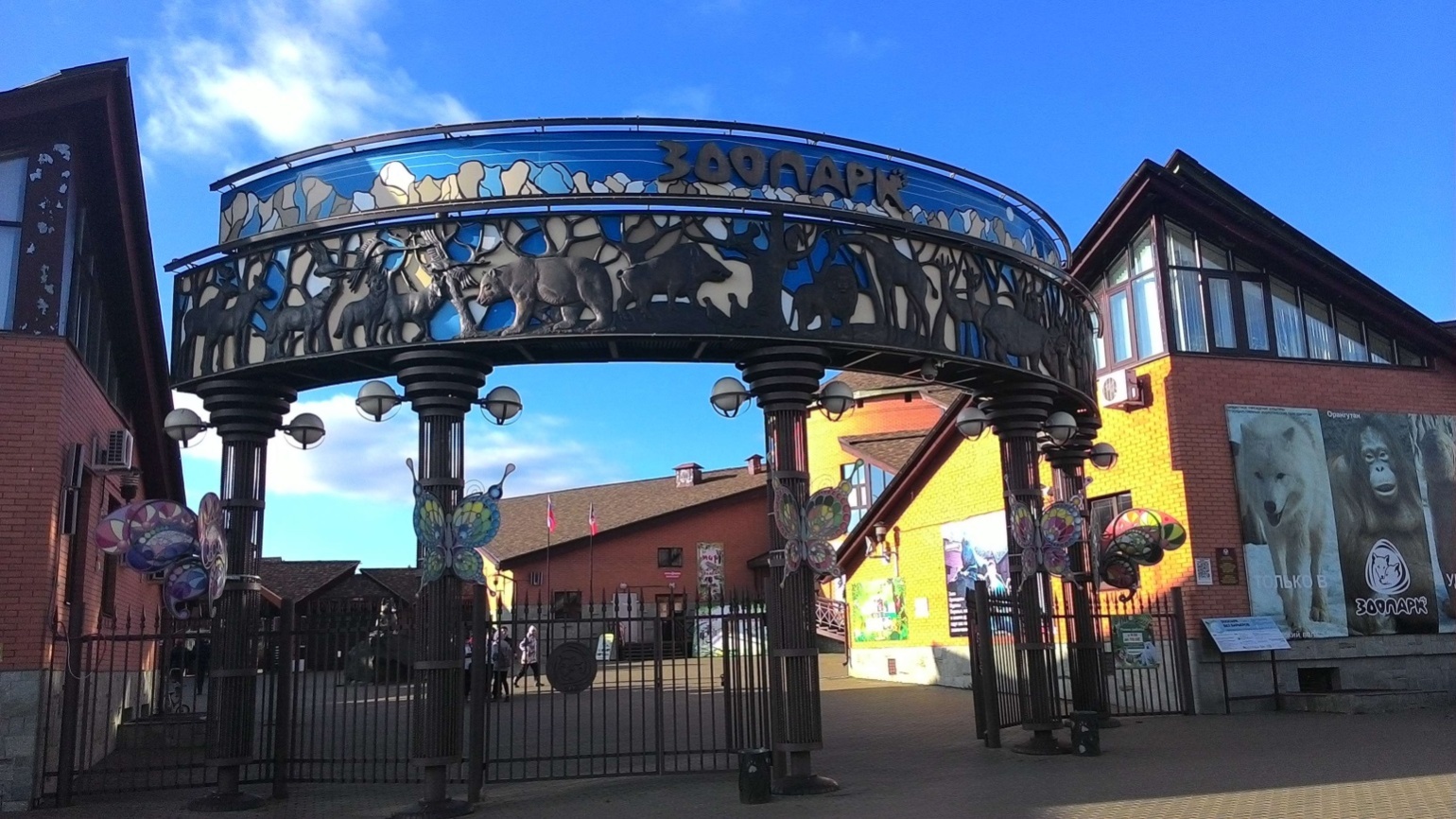 Деятельность педагогаДеятельность детей Ожидаемый результатI этап НОД Мотивационно – ориентировочныйЗадачи: Вызвать у детей интерес к предстоящей деятельности I этап НОД Мотивационно – ориентировочныйЗадачи: Вызвать у детей интерес к предстоящей деятельности I этап НОД Мотивационно – ориентировочныйЗадачи: Вызвать у детей интерес к предстоящей деятельности Педагог предлагает детям видеообращение сотрудников библиотеки, которые просят детей рассказать  о своем поселке людям, которые впервые приехали в поселок и ничего о нем не знают. Педагог:Ребята, вы согласны помочь сотрудникам библиотеки?Что мы будем делать в качестве подарка своему поселку? Вы слышали,- нам предложили сделать газету, изготовить книгу и записать туда ваши рассказы. А может быть нам подготовить лепбук о Полазне? Мы подготовим игры, стихи, фотографии и все это будет в одной папке.Я думаю, это будет хорошим подарком.Вы согласны?  Тогда приступаем к работе. Дети слушают обращение сотрудника библиотеки.Ответы детейОтветы детейОтветы детейПоложительный эмоциональный отклик и желание принять участие в предлагаемой деятельности.Желание и умение участвовать в беседе, принятии общего решения.Умение принимать цельII этап  ОсновнойII этап  ОсновнойII этап  ОсновнойЗадачи:- Обучающие:-Упражнять в умении «читать» модели (восстанавливать информацию, опираясь на символы)-Актуализировать имеющиеся у детей представления о местоположении поселка, формировать представления о картах, условных обозначениях, используемых при составлении, гербе и флаге поселка; достопримечательностях, известных людях, местах досуга и отдыха.-Продолжать учить составлять короткий рассказ о достопримечательностях поселка с опорой на план;Развивающие:- Продолжать развивать умение работать по плану, фиксировать промежуточные результаты в процессе деятельности;-Способствовать формированию предпосылок универсальных учебных действий: умение работать в группе, договариваться со сверстниками, планировать свою деятельность и совместными усилиями достигать результата;-Развивать у детей способность рассуждать, высказывать предположения;-Развивать внимание, память, произвольность;-Расширять (активизировать) словарный запас (карта, условные обозначения, достопримечательности, досуг, заповедник)Воспитательные:-Заинтересовать детей совместной деятельностью, вызвать у них эмоциональный отклик, интерес к предстоящей деятельности.-Способствовать формированию доброжелательного отношения друг к другу в ходе совместной деятельности, уважительного отношения к людям старшего поколения.- Учить тщательно выполнять задание, доводить начатое дело до конца..Задачи:- Обучающие:-Упражнять в умении «читать» модели (восстанавливать информацию, опираясь на символы)-Актуализировать имеющиеся у детей представления о местоположении поселка, формировать представления о картах, условных обозначениях, используемых при составлении, гербе и флаге поселка; достопримечательностях, известных людях, местах досуга и отдыха.-Продолжать учить составлять короткий рассказ о достопримечательностях поселка с опорой на план;Развивающие:- Продолжать развивать умение работать по плану, фиксировать промежуточные результаты в процессе деятельности;-Способствовать формированию предпосылок универсальных учебных действий: умение работать в группе, договариваться со сверстниками, планировать свою деятельность и совместными усилиями достигать результата;-Развивать у детей способность рассуждать, высказывать предположения;-Развивать внимание, память, произвольность;-Расширять (активизировать) словарный запас (карта, условные обозначения, достопримечательности, досуг, заповедник)Воспитательные:-Заинтересовать детей совместной деятельностью, вызвать у них эмоциональный отклик, интерес к предстоящей деятельности.-Способствовать формированию доброжелательного отношения друг к другу в ходе совместной деятельности, уважительного отношения к людям старшего поколения.- Учить тщательно выполнять задание, доводить начатое дело до конца..Задачи:- Обучающие:-Упражнять в умении «читать» модели (восстанавливать информацию, опираясь на символы)-Актуализировать имеющиеся у детей представления о местоположении поселка, формировать представления о картах, условных обозначениях, используемых при составлении, гербе и флаге поселка; достопримечательностях, известных людях, местах досуга и отдыха.-Продолжать учить составлять короткий рассказ о достопримечательностях поселка с опорой на план;Развивающие:- Продолжать развивать умение работать по плану, фиксировать промежуточные результаты в процессе деятельности;-Способствовать формированию предпосылок универсальных учебных действий: умение работать в группе, договариваться со сверстниками, планировать свою деятельность и совместными усилиями достигать результата;-Развивать у детей способность рассуждать, высказывать предположения;-Развивать внимание, память, произвольность;-Расширять (активизировать) словарный запас (карта, условные обозначения, достопримечательности, досуг, заповедник)Воспитательные:-Заинтересовать детей совместной деятельностью, вызвать у них эмоциональный отклик, интерес к предстоящей деятельности.-Способствовать формированию доброжелательного отношения друг к другу в ходе совместной деятельности, уважительного отношения к людям старшего поколения.- Учить тщательно выполнять задание, доводить начатое дело до конца..Выносит папку пустую и без названия.Но сначала давайте вспомним просьбу работника библиотеки. О чем мы должны рассказать людям, которые ничего не знают о нашем поселке?Последовательно выставляет модели и называет пункты плана.1-где находится наш поселок, в какой местности;2-есть ли у нас свой флаг и герб и о чем они могут нам рассказать;3-какие достопримечательности есть в нашем поселке;4-какие известные люди живут в Полазне; почему ими гордится наш поселок;5-как люди в Полазне проводят свободное время, чем можно заняться взрослым и детям.А теперь давайте с помощью моделей, повторим, о чем мы должны по-порядку рассказывать.Начнем?Я хочу прочесть вам стихотворение о нашем поселке, а вы полюбуйтесь природой нашего края.Педагог: Как бы вы рассказали незнакомому человеку, в каком краю вы живете? Есть ли у нас море поблизости, песчаные пустыни, холодный или теплый климат?Предлагает одному из детей принести карту с окрестностями поселка и делает вывод:Действительно, мы живем в краю, где много лесов (показывает на карте)с трех сторон наш поселок окружен водой (показывает).Вывод: Вы знаете, в какой местности находится наш поселок.А как об этом узнают другие люди? Что мы можем сделать? Педагог: Мы справились с первым заданием?Предлагает одному из детей сделать отметку о выполненном задании.Педагог: Вспомните, о чем дальше нас просили рассказать? Давайте снова обратимся к плану (обращает внимание детей на вторую карточку-модель)Я предлагаю вам разделиться на 2 группы. Ваша задача:-собрать герб и флаг Полазны-наклеить изображение на бумагу-рассказать, что обозначают символы на гербе и флаге?Что может рассказать герб и флаг о ПолазнеМы с вами уже рассматривали герб и флаг Полазны, я думаю, вы легко справитесь с этим заданием, но все же будьте внимательны. (педагог подкладывает лишние фрагменты)Педагог в это время оформляет титульный лист лепбука, а затем выслушивает короткие рассказы детей и  наклеивает герб и флаг, которые подготовили дети.Как вы думаете, мы справились с этим заданием?Предлагает одному из детей сделать отметку о выполненном задании на модели.Педагог, обращаясь к плану (моделям)Вспомните, о чем нас еще просили рассказать? Что обозначает этот символ?Я предлагаю вам выбрать картинки с изображением достопримечательностей нашего поселка. И рассказать о них по плану: Что это? Где находится? Для чего, с какой целью люди посещают эти места?Педагог добавляет в комплект несколько лишних изображений (Московский кремль, памятник «Родина-мать» в Волгограде, разводной мост в Санкт-Петербурге, зоопарк в Ижевске и др.)Почему остались лишние картинки?Составьте короткий рассказ о достопримечательностях поселка по плану. (обращает внимание детей на план-модель). А теперь я предлагаю вам выбрать карточки для игры мемори, которая так и называется «Достопримечательности Полазны». Вдруг гости приедут с детьми, их необходимо чем-нибудь занять. Кто хочет рассказать, как играть в эту игру?Как вы думаете, мы сможем сделать отметку на плане о выполненном задании? Гостям будет понятно какие достопримечательности они смогут увидеть в нашем поселке?А мы вновь обращаемся к плану. Что обозначают эти схематические изображения людей?Вспомните, о ком просила нас рассказать сотрудница библиотеки? Я приглашаю вас в портретную галерею. Как вы думаете, мы сможем сделать отметку на плане о выполненном задании? Гостям будет понятно какие достопримечательности они смогут увидеть в нашем поселке?А мы вновь обращаемся к плану. Что обозначают эти схематические изображения людей?Вспомните, о ком просила нас рассказать сотрудница библиотеки? Я приглашаю вас в портретную галерею.Может быть вы  кого-то узнали? Расскажите, кто это? Чем занимается этот человек? Что он сделал для поселка? (Балаухина Елена Васильевна; Тюрикова Людмила Евгеньевна) Педагог: А я хочу вам рассказать о других известных людях Полазны.:ЛопуховаАнтонидаЯкимовна- почетный житель Полазны, много лет была директором школы.Вдовина Людмила Сергеевна-врач-хирург. Всю жизнь проработала в нашей больнице. Пяткин Сергей Федорович-почетный нефтяник, участник войны. Награждён орденами и медалями.Имя героя труда носит одна из улиц посёлка Полазны. ТрухинИван Адреевич. Участник Великой Отечественной войны. Ему присвоено звание  Героя Советского Союза. После войны Трухин вернулся на родину. Его именем названа одна из улиц Полазны.Я думаю гостям будет интересно узнать о том, какие люди трудом и подвигами прославили свой поселок. Педагог: Ребята, портреты очень большие, в кармашек лэпбука не поместятся. Нужно что-то придумать. Есть у вас предложения? Педагог: Я предлагаю сделать маленькие портреты. Ваша задача – вырезать портрет и наклеить его на рамку, с обратной стороны которой содержится информация об этом человеке. Что бы вы не ошиблись, у вас есть подсказка – на портрете есть пометка такого же цвета как  рамка. Справитесь? Будьте внимательны. Если затрудняетесь, попросите помощи у того кто уже справился с заданием. Работайте аккуратно. Педагог: Посмотрите, что у нас получилось? Хороший результат? Мы справились с заданием? Предлагает одному из детей сделать отметку о выполненном задании.Педагог вновь обращает внимание на план-модель: -кто мне напомнит, о чем мы еще не рассказали?Да, мы не рассказали о том как люди в Полазне проводят свободное время, чем можно заняться взрослым и детям?Педагог предлагает детям игру с координатами, на котором расположены досуговые места (дом техники, черное озеро, библиотека и т.п.)После выполнения задания, предлагает детям сделать отметку о выполненном задании.Педагог вновь обращает внимание на план, спрашивает у детей: «Мы все задания выполнили?»Дети слушают педагога, соотнося пункты плана со схематичным изображением.Дети вместе с педагогом восстанавливают по опорным моделям план рассказаДети смотрят презентацию о природе в окрестностях Полазны, рассказывают о том, в какой местности находится поселокДети предлагают положить в кармашек лепбукакарту.Помещают карту в кармашек лепбука.Ответы детей.Ответы детей.Дети делятся на 2 группыДети выполняют работу:Собирают герб и флаг Полазны из предложенных фрагментов, исключают лишние детали, наклеивают изображение на бумагу и составляют короткий рассказ)Один из детей делает отметку о выполнении задания Ответы детей ( о достопримечательностях, известных интересных  местах в поселке, местах, которые есть только в Полазне и нет в других населенных пунктах)Дети выбирают картинки, объясняют свой выбор, составляют рассказы по предложенному плану.Ответы детей Дети выбирают два набора карточек для игры-мемори.Один из детей рассказывает правила игрыПомещают карточки в кармашек лэпбукаОдин из детей делает отметку о выполненном задании.Ответы детей (об известных людях, которые живут в поселке, что то сделали для поселка)Рассказывают о тех людях, которых знают: Елена Васильевна работает в Доме техники, руководит вокальной студией «Ассоль», является художественным руководителем русского народного хора и хора ветеранов. Тюрикова Людмила Евгеньевна много лет прожила в Полазне, написала книгу о поселке.Дети слушают короткий рассказ воспитателя о других известных людях поселка.Ответы детей.Дети вырезают портреты, подбирают к ним рамки, наклеивают изображения.Помещают карточки в кармашек лэпбука.Один из детей делает отметку о выполненном задании.Ответы детей.Дети получают карточки с координатами, находят объект, называют его и рассказывают о том, как люди могут организовать свой досугОтветы детейУмение «читать» модели, (восстанавливать информацию, опираясь на символы)Актуализация имеющихся у детей представлений о местоположении поселка, формирование представлений о картах, условных обозначениях, используемых при их составлениях.Умение формулировать, высказывать предположения, ориентироваться на план.Актуализация имеющихся у детей представлений о гербе и флаге поселка.Умение договариваться в процессе совместного выполнения задания.Умение работать по плану, фиксировать промежуточные результаты.Уточнение представлений о достопримечательностях поселка, умение аргументировать свой выбор, умение составлять короткий рассказ по плану.Актуализация опыта детейРазвитие связной речи.Формирование представлений об известных людях, своим трудом и общественной деятельностью прославивших поселокРазвитие внимания, навыков связной речиIII этап НОД Рефлексивно – оценочныйЗадачи: способствовать формированию умения выражать личное отношение к деятельности, анализировать и оценивать свою деятельность III этап НОД Рефлексивно – оценочныйЗадачи: способствовать формированию умения выражать личное отношение к деятельности, анализировать и оценивать свою деятельность III этап НОД Рефлексивно – оценочныйЗадачи: способствовать формированию умения выражать личное отношение к деятельности, анализировать и оценивать свою деятельность - Что мы сегодня задумали сделать?- Мы выполнили просьбу работников библиотеки?- Кому будет интересна наша папка-лэпбук?- Тебе было интересно принимать участие в создании лэпбука?- Ты узнал сегодня что-то новое?- Кому бы ты хотел об этом рассказать?Ответы детейФормирования умения удерживать цель, фиксировать результат, анализировать и оценивать своюдеятельность